ОБАВЕШТЕЊЕ О ЗАКЉУЧЕНОМ УГОВОРУ- одржавање електронске писарнице са додатним унапређењем модула –ЈНПП 2/2019Назив наручиоца: Министарство пољопривреде, шумарства и водопривреде – Управа за аграрна плаћања.Адреса наручиоца: Булевар краља Александра 84, Београд.Интернет страница наручиоца: www.uap.gov.rsВрста наручиоца: органи државне управе.Врста поступка јавне набавке: преговарачки поступак без објављивања позива за подношење понуда.Врста предмета: услуге.Предмет набавке, назив и ознака из Општег речника набавки: услуге одржавања електронске писарнице са додатним унапређењем модула шифра из Општег речника набавки 72261000-2 (услуге софтверске подршке).Уговорена вредност: 2.000.000,00 динара без ПДВ.Критеријум за доделу уговора: најнижа понуђена цена.Број благовремено примљених понуда: 1 (једна).Укупна понуђена цена услуга за 12 месеци без ПДВ-а:Највиша:  1.992.000,00 динара без ПДВ Укупна понуђена цена: Најнижа:  1.992.000,00 динара без ПДВ Највиша:  1.992.000,00 динара без ПДВ Укупна понуђена цена код прихватљивих понуда	:Најнижа:  1.992.000,00 динара без ПДВ Датум доношења одлуке о додели уговора: 26.11.2019. године.Датум закључења уговора: 12.12.2019. године.Основни подаци о добављачу: (назив, седиште, матични број и законски заступник): - „MEGA COMPUTER ENGINEERING DOO“ са седиштем у Београду, ул. Мис Ирбијеве бр.48г, матични број 07753594, законски заступник Дејан Мијатовић.Период важења уговора: Период важења уговора је 12 (дванаест) месеци од дана закључења уговора.КОМИСИЈА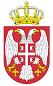 Република СрбијаМИНИСТАРСТВО ПОЉОПРИВРЕДЕ,ШУМАРСТВА И ВОДОПРИВРЕДЕУправа за аграрна плаћања               Број:  404-02-54/2019-07              Датум: 13.12.2019. годинеБеоград